Tematický blok č. 8 JAROTřída: MotýliMáme rádi zvířata 2Hlavní cíl: Cílem tohoto bloku je seznámení s domácími zvířaty a jejich mláďaty Na konci tohoto období děti obvykle zvládnou:Napodobí pohyb zvířat podle vzoru. Pojmenují co se děje v přírodě na jaře. Rozloží slovo na slabiky.Rozliší zvuky domácích zvířat. Sledují změny v přírodě na jaře – vycházka. Jsou citlivé ve vztahu k živým bytostem, k přírodě. Znají alespoň jednu jarní píseň. Poznají a pojmenují základní jarní rostliny. Poznají domácí zvířata a jejich mláďata, znají užitek. Milí rodiče, tento materiál Vám poslouží v přípravě předškoláků na školní docházku či k distanční výuce pro předškoláky z důvodu uzavření naší mateřské školy z vládního nařízení. Distanční výuka se stala součástí školského zákona, a to i v mateřských školách. Děti s povinnou předškolní docházkou jsou povinny tuto výuku plnit. Je to způsob výuky, který probíhá na dálku v době, kdy jiné formy výuky jsou znemožněny nebo omezeny pro různé krizové situace. V našem případě z vládního nařízení uzavření MŠ z důvodu Covid 19. Naleznete zde úkoly pro předškoláky a dále i několik tipů, jak u předškolních dětí rozvíjet jednotlivé oblasti: řeč, sluch, motoriku atd. Vše je voleno s ohledem na oblasti rozvoje dětí dle RVP pro předškolní vzdělávání. Z pracovních listů zvolte alespoň 3 a z nabídky aktivit si vyberte minimálně dvě. Básnička s pohybem pro tento týden:Tento týden se nebudeme učit žádnou novou básničku, jen si zopakuj „Voláme jaro“ a „Kohoutka“. Protože už jsme se dlouho neviděli, tak se společně pozdravíme stejně, jako to děláme každé ráno ve třídě u Motýlků a i u Berušek (abychom to nezapomněli). Můžeš náš pozdrav naučit maminku nebo tatínka, vím, že ho dobře znáš a umíš .Pohodlně se usaď do tureckého sedu. Narovnej hezky záda, povol ramínka a vyklepej ručičky. Teď si spoj nohy do motýlka a hezky s nimi zamávej, nezapomínej na rovná záda….a už můžeš nožky povolit a vyklepat. To nás vždycky baví nejvíc, viď.Jsi připraven/a na pozdrav? Říkej a ukazuj:Pozdrav u Berušek:Dobrý den, dobrý den, 		(pohyb rukama, děti budou vědět)dneska máme krásný den 	(opíšeme velké kolo rukama – přes vzpažení)Ruce máme na tleskání, nohy máme na dupání. 	(tleskáme a dupeme do rytmu)Dobrý den, dobrý den, dneska zlobit nebudem.	(vrtíme rukama)Dobrý den, dobrý den,Dneska si to užijeeeem.		(tleskáme)Pokročilý pozdrav u Motýlků:	(děti doprovodný pohyb dobře znají)Dobrý den, dobrý den,Pojďte všechny děti sem.Dobrý den, dobrý den, dneska máme krááááásný den.		(pořádné kolo rukama)Dobrý den slunce, nebe, země, kameny, rostliny a stromy.	(říkáme pomaleji, ukazujeme)Dobrý den zvířátka, ovečky, ptáci, co v povětří létáte,ryby, co ve vodě plavete a děláte malé vlnky a vééélké vlny.Dobrý den ty, dobrý den já. A ten, kdo tu s námi není, pošleme mu pozdravení.Dobrý den, dobrý denAť je krásný celý den.Tipy na činnosti s rodiči:Rozumové činnosti: Podívej se na následující video, kde Tiffy ukazuje, jak se získává mléko. https://www.youtube.com/watch?v=Ph3ApIYWwlQDávej dobrý pozor, kolik zvířat na farmě uvidíš.Viděl/a jsi tam i nějaký velký zemědělský stroj? Máš rád/a mléko? Je zdravé.Znáš nějaké další zvíře, které dává mléko? Pokud ne, maminka ti to určitě ráda prozradí.Pokud se chceš dozvědět něco víc o zvířatech z farmy, prohlédni a pročti si s maminkou obrázky v příloze č. 1. Při prohlížení si spolu popovídejte o užitku, který zvířata lidem poskytují. Kdo snáší vejce? Ze kterého zvířete máme vlnu na teplé svetry a čepice? Ze kterého peří do polštáře? Která zvířata se chovají pro maso? Kdo může hlídat dům?.....Na obrázku v příloze č.2 se zase můžeš dozvědět něco zajímavého ze života slepic. Víš, jak se jmenuje domek, ve kterém slepice bydlí? Co má na starosti kohout? Dokážeš spočítat kolik je na obrázku bílých, hnědých a černých slepic? A kdy se líhnou malá kuřátka?Hádanka:Když už toho tolik o zvířatech víš, můžeš zkusit hádanky z přílohy č.3.Určitě si s nimi hravě poradíš .Hudební činnosti: Jaká jiná písnička by se teď hodila víc než „Když jsem já sloužil“?https://www.youtube.com/watch?v=Kpaf7HwiTkY&feature=shareMůžeš si společně zazpívat nebo jen zatančit či zacvičit.Jaká všechna zvířátka si chlapec vysloužil? Pracovní činnosti:Určitě máš mezi svými hračkami nějaká zvířátka. Zkus si z věcí, které máte doma (kostky, lego či jiné stavebnice) postavit ohradu a domečky, do kterých můžeš zvířata uložit a kde by mohla bydlet.(Pamatuješ si, jak se jmenuje ten domek pro slepičky? Věděl/a bys i kde bydlí například kůň nebo kráva?)Hrubá motorika: Co takhle si zahrát hru „Na sochy“?Třeba s  doprovodem písničky „Jaro dělá pokusy“? Pravidla znáš – v momentě, kdy maminka zastaví hudbu, se ty musíš zastavit a ani se nehnout. Ale klidně si můžeš na písničku jen zatančit a zablbnout   https://www.youtube.com/watch?v=JEC-LU3qs-kVýtvarné činnosti: (příloha č. 4 a č. 5)Zkus si vyrobit kočičku. Potřebovat budeš roličku od toaletního papíru a zbytek vlny, bavlnky nebo provázku. Pokud nic takového maminka doma nemá, nebuď smutný/á, kočičku si můžeš i pokreslit nebo pomalovat. Postup: Roličku omotej vlnou, vystřihni sám/ nebo s pomocí hlavičku a vybarvi ji. Hlavičku nalep na roličku a je hotovo. Pokud tě to bude hodně bavit, můžeš vytvořit celou kočičí rodinu. Jak se bude tvoje kočička jmenovat?Je to kočka, kocour nebo kotě?Pracovní listy: (viz. přílohy)Rozumové schopnosti + řeč:příloha č. 6: Pomož najít zvířátkům jejich domeček, obrázky pojmenuj a spoj. Kde spíš nejraději ty?příloha č. 7: Na obrázku jsou zvířecí rodiny. Spoj mládě s rodiči a pojmenuj. Grafomotorika: (příloha č. 8)Vodorovné čáry – doveď maminku ke svému mláděti, hezky zleva doprava, pojmenuj zvířata.Smyslové vnímání: (příloha č. 9)Najdi v řadě zvířat to, které se liší? Které je jiné? Pojmenuj a označ ho. Předmatematické dovednosti: (příloha č. 10)Obrázkové zvířecí sudoku. Pozorně se podívej a vymysli, jak správně zvířata do okének doplnit tak, aby se neopakovala v řadách ani sloupcích.V příloze č. 11 najdeš náhradní obrázky, abys nemusel dokreslovat, ale mohl přikládat a lepit.Uf, to je dřina….ale ty to určitě zvládneš nebo ti maminka či tatínek pomůže Pusť se s maminkou do práce a pak tě čeká slíbená pochvala…A co dnes odměna v podobě poslechu pohádky O koťátku, které zapomnělo mňoukat?To vůbec není špatný nápad. Hezky se polož, poslouchej a odpočívej……https://www.youtube.com/watch?v=pV05C_t0vu8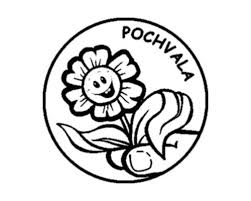 